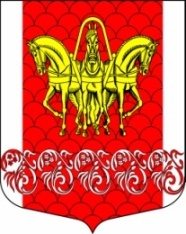 РОССИЙСКАЯ ФЕДЕРАЦИЯСОВЕТ ДЕПУТАТОВМУНИЦИПАЛЬНОГО ОБРАЗОВАНИЯ«КИСЕЛЬНИНСКОЕ СЕЛЬСКОЕ ПОСЕЛЕНИЕ»ВОЛХОВСКОГО МУНИЦИПАЛЬНОГО РАЙОНАЛЕНИНГРАДСКОЙ ОБЛАСТИТРЕТЬЕГО СОЗЫВАРЕШЕНИЕот  14 декабря  2017  года №  41Об обращении Совета депутатов муниципального образования «Кисельнинское сельское поселение» Волховского муниципального района к администрации Волховского муниципального района по вопросу рассмотрения и направления предложений по внесению изменений  в решение Совета депутатов муниципального образования «Кисельнинское сельское поселение от 26.03.2012 года № 05     Рассмотрев протест Волховского городского прокуратура от 05.12.17 года № 07-17-2017 о приведении в соответствие требованиям федерального законодательства решения Совета депутатов муниципального образования «Кисельнинское сельское поселение» Волховского муниципального района от 26.03.2012 года № 05 «Об утверждении Правил землепользования и застройки применительно к части территории МО Кисельнинское СП Волховского муниципального района Ленинградской области», на основании 45-оз от 07.07.2014 года «О перераспределении полномочий в области градостроительной деятельности между органами государственной власти Ленинградской области и органами местного самоуправления Ленинградской области», акта приема-передачи от 25.01.2016 года о передачи полномочий по градостроительной деятельности  в администрацию Волховского муниципального района Ленинградской области, руководствуясь Уставом муниципального образования «Кисельнинское сельское поселение» Волховского муниципального района, Совет депутатов муниципального образования «Кисельнинское сельское поселение» Волховского муниципального района Ленинградской области решил:   Утвердить прилагаемое Обращение Совета депутатов муниципального образования «Кисельнинское сельское поселение» Волховского муниципального района к администрации Волховского муниципального района по вопросу рассмотрения и направления предложений по внесению изменений  в решение Совета депутатов муниципального образования «Кисельнинское сельское поселение от 26.03.2012 года № 05 «Об утверждении Правил землепользования и застройки применительно к части территории МО Кисельнинское СП Волховского муниципального района Ленинградской области».Направить Обращение, утвержденное пунктом 1 настоящего решения, в адрес главы администрации Волховского муниципального района Белицкому А.М.Направить настоящее решение Волховскому городскому прокурору.Настоящее решение вступает в силу со дня его принятия..       5. Контроль за исполнением настоящего решения возложить на  постоянную депутатскую комиссию по жилищно-коммунальному хозяйству,  строительству и благоустройству.   Глава муниципального образования«Кисельнинское  сельское поселение»                                               О. В. Аверьянов 	      Уважаемый  Александр Мефодьевич!       В адрес Председателя Совета депутатов МО Кисельнинское СП Волховского муниципального района Ленинградской области поступил протест Волховского городского прокуратура на решение Совета депутатов МО «Кисельнинское сельское поселение № 05 от 26.03.2012 года «Об утверждении Правил землепользования и застройки применительно к части территории МО Кисельнинское СП Волховского муниципального района Ленинградской области». Рассмотрев протест Волховского городского прокуратура о приведении в соответствие требованиям федерального законодательства решения Совета депутатов МО «Кисельнинское сельское поселение № 05 от 26.03.2012 года «Об утверждении Правил землепользования и застройки применительно к части территории МО Кисельнинское СП Волховского муниципального района Ленинградской области», на основании 45-оз от 07.07.2014 года «О перераспределении полномочий в области градостроительной деятельности между органами государственной власти Ленинградской области и органами местного самоуправления Ленинградской области», акта приема-передачи от 25.01.2016 года о передачи полномочий по градостроительной деятельности  в администрацию Волховского муниципального района Ленинградской области, с учетом доводов Волховской  городской прокуратуры,  просим Вас  рассмотреть  вопрос  о внесении  изменений   в  решение   Совета    депутатов  МО Кисельнинское СП № 05 от 26.03.2012 года «Об утверждении Правил землепользования и застройки применительно к части территории МО Кисельнинское СП Волховского муниципального района Ленинградской области».Приложение: Копия протеста Волховского городского прокурора на 3-х листах.Утверждено Утверждено Утверждено Утверждено Утверждено решением от 14 декабря 2017 г. №41 решением от 14 декабря 2017 г. №41 решением от 14 декабря 2017 г. №41 решением от 14 декабря 2017 г. №41 решением от 14 декабря 2017 г. №41 Совета депутатов муниципального образованияСовета депутатов муниципального образованияСовета депутатов муниципального образованияСовета депутатов муниципального образованияСовета депутатов муниципального образования"Кисельнинское сельское поселение""Кисельнинское сельское поселение""Кисельнинское сельское поселение""Кисельнинское сельское поселение""Кисельнинское сельское поселение"Волховского муниципального районаВолховского муниципального районаВолховского муниципального районаВолховского муниципального районаВолховского муниципального районаЛенинградской областиЛенинградской областиЛенинградской областиПриложение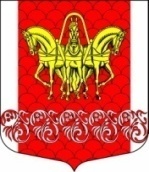 
РОССИЙСКАЯ ФЕДЕРАЦИЯ СОВЕТ ДЕПУТАТОВ муниципального образования Кисельнинское сельское поселение третьего созываВолховского муниципального района Ленинградской область187413, д. Кисельня, ул. Центральная, д. 5ател.: (8-813-63)-73-110, 48-191,тел./факс: (8-813-63)-48-172E-mail: sovet.deputatovkiselnya@mail.ruАдрес официального сайта: www кисельня.рф         ____________  2017 года   №_________ на №________от «__»  _________  2017 г.
РОССИЙСКАЯ ФЕДЕРАЦИЯ СОВЕТ ДЕПУТАТОВ муниципального образования Кисельнинское сельское поселение третьего созываВолховского муниципального района Ленинградской область187413, д. Кисельня, ул. Центральная, д. 5ател.: (8-813-63)-73-110, 48-191,тел./факс: (8-813-63)-48-172E-mail: sovet.deputatovkiselnya@mail.ruАдрес официального сайта: www кисельня.рф         ____________  2017 года   №_________ на №________от «__»  _________  2017 г.Главе администрации Волховского муниципального района Ленинградской области                         А.М. БелицкомуГлаве администрации Волховского муниципального района Ленинградской области                         А.М. БелицкомуГлава муниципального образования«Кисельнинское сельское поселение»                                       О.В. Аверьянов